华中农业大学信息科学实验教学中心建设(1期)跟踪周报跟踪单位：湖北金信工程造价咨询有限公司跟踪人员： 张超 位艳 盛昌跟踪时间：2023年8月28日~2023年9月3日跟 踪 日 志工程名称：华中农业大学信息科学实验教学中心建设(1期)工程名称：华中农业大学信息科学实验教学中心建设(1期)工程名称：华中农业大学信息科学实验教学中心建设(1期)日期：2022年9月3日星期日记录人：张超一、工程概况：施工内容：华中农业大学信息科学实验教学中心建设(1期)包含逸夫楼C座地下1层，地上6层维修改造。施工内容：原有墙地面、吊顶装饰拆除，安装部分拆除；新做强弱电、给排水、暖通、消防，墙地面吊顶装饰等。施工单位：湖北兴昌弘建设有限公司合同金额： ¥ 5325413.40 （人民币 伍佰叁拾贰万伍仟肆佰壹拾叁元肆角 ），其中暂列金¥200000.00 元（人民币 贰拾万元整）。合同工期：90天。开工时间：2023年7月3日。施工进展：（含工艺要求检查、施工尺寸测量等）一层大厅吊顶筒灯安装；室内墙面刮腻子；地面线管敷设，电线布放；地面线管敷设，网线布放；五层地面砂浆找平.后附图片一层大厅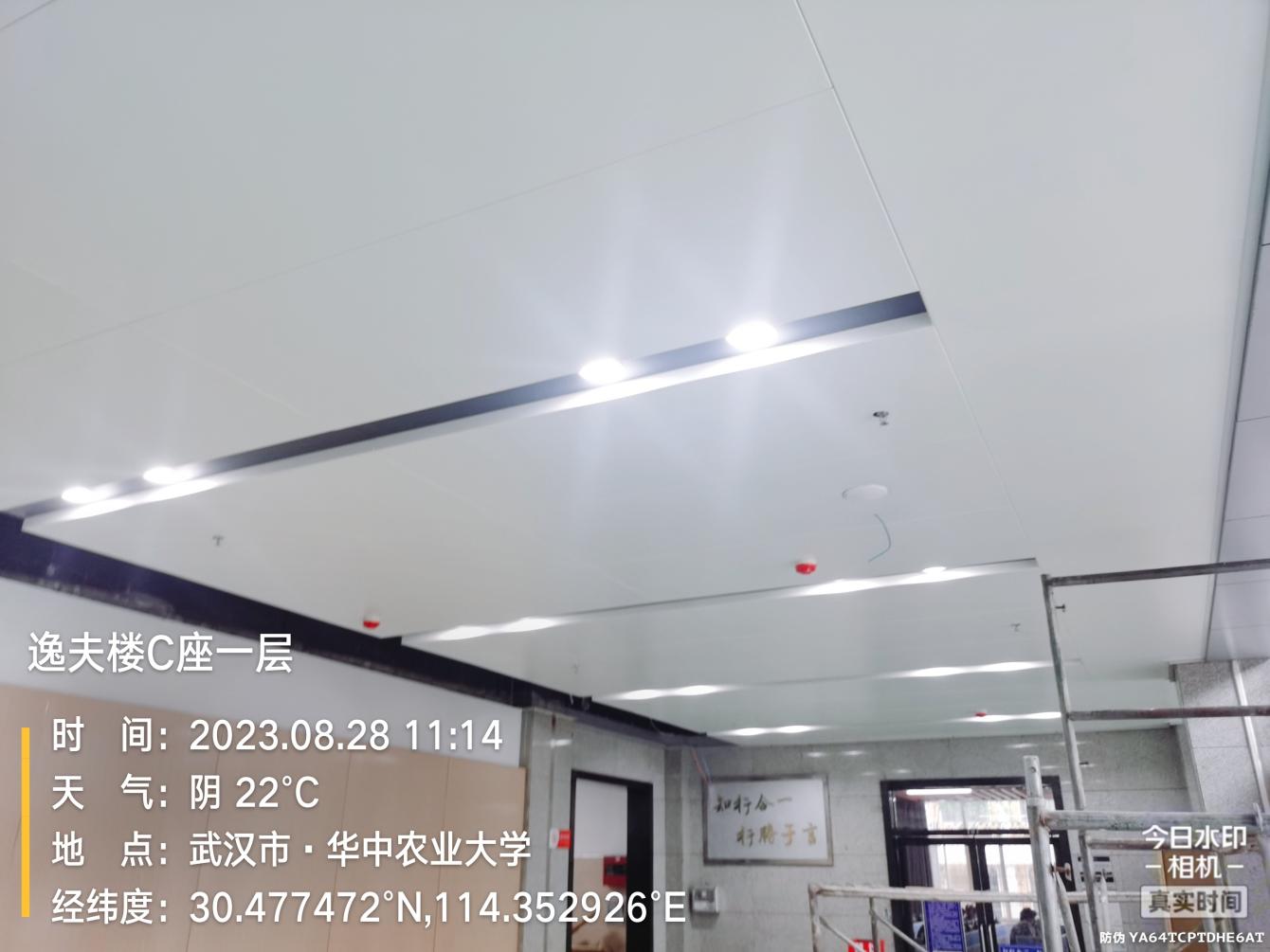 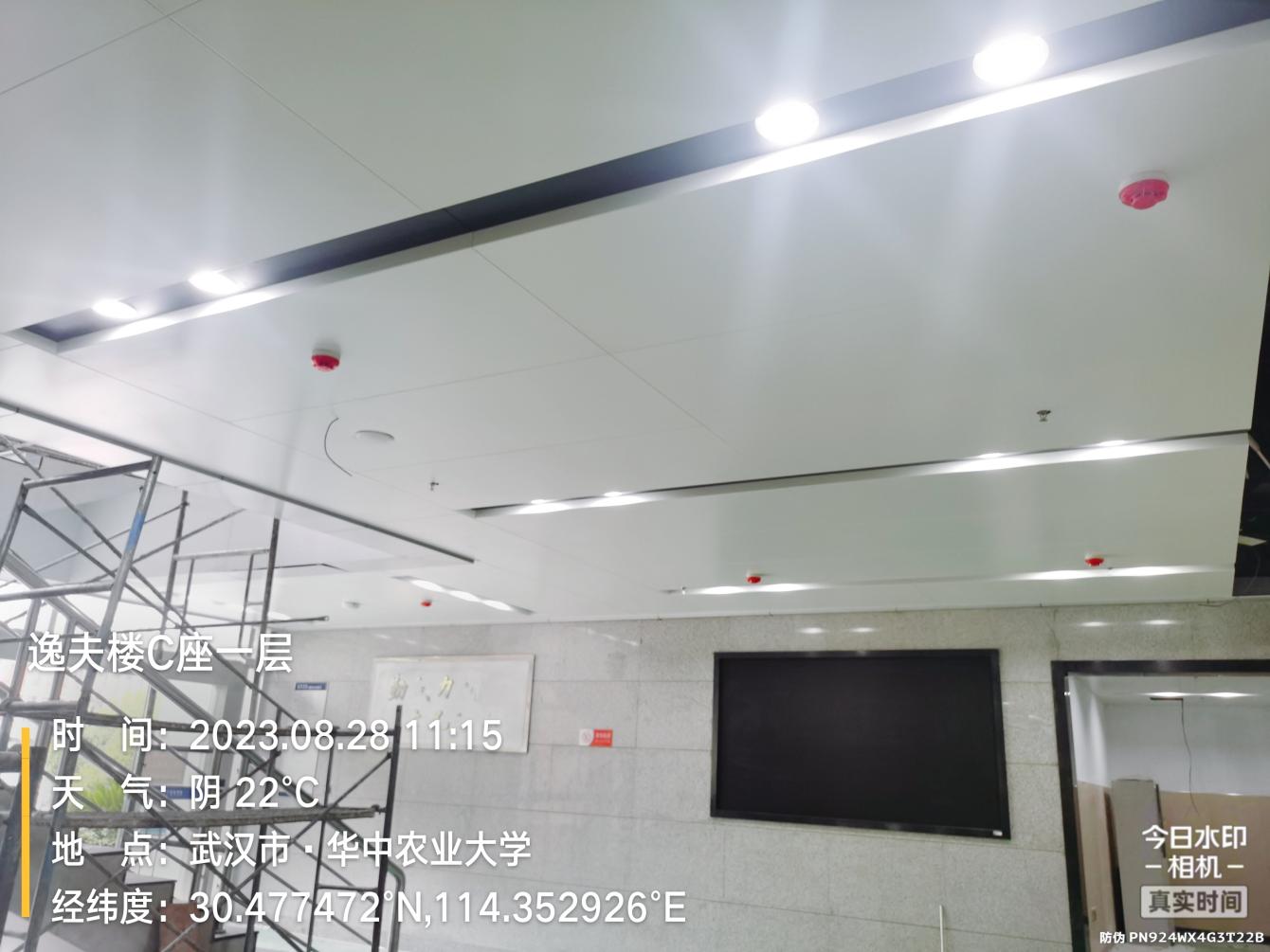 墙面腻子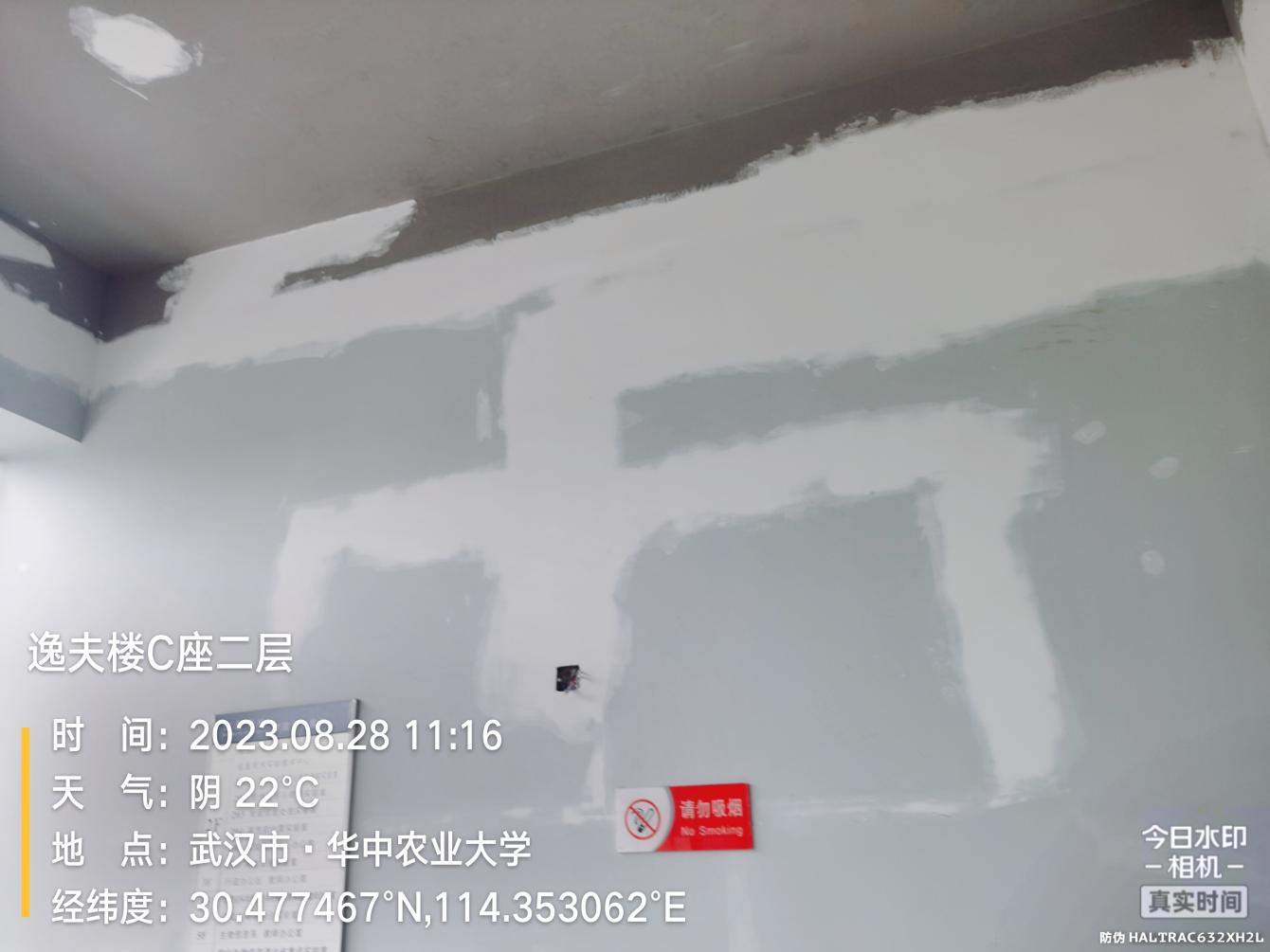 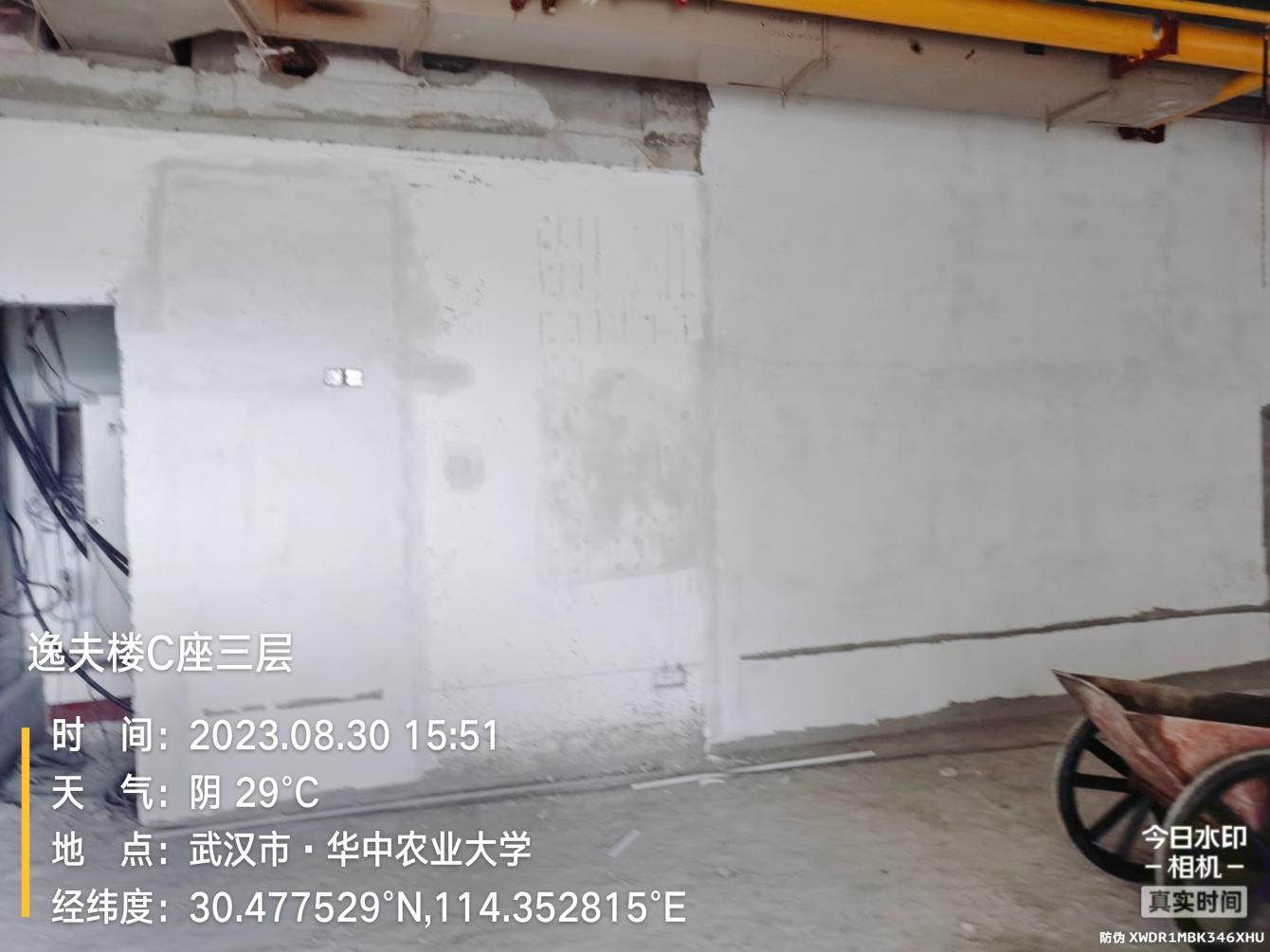 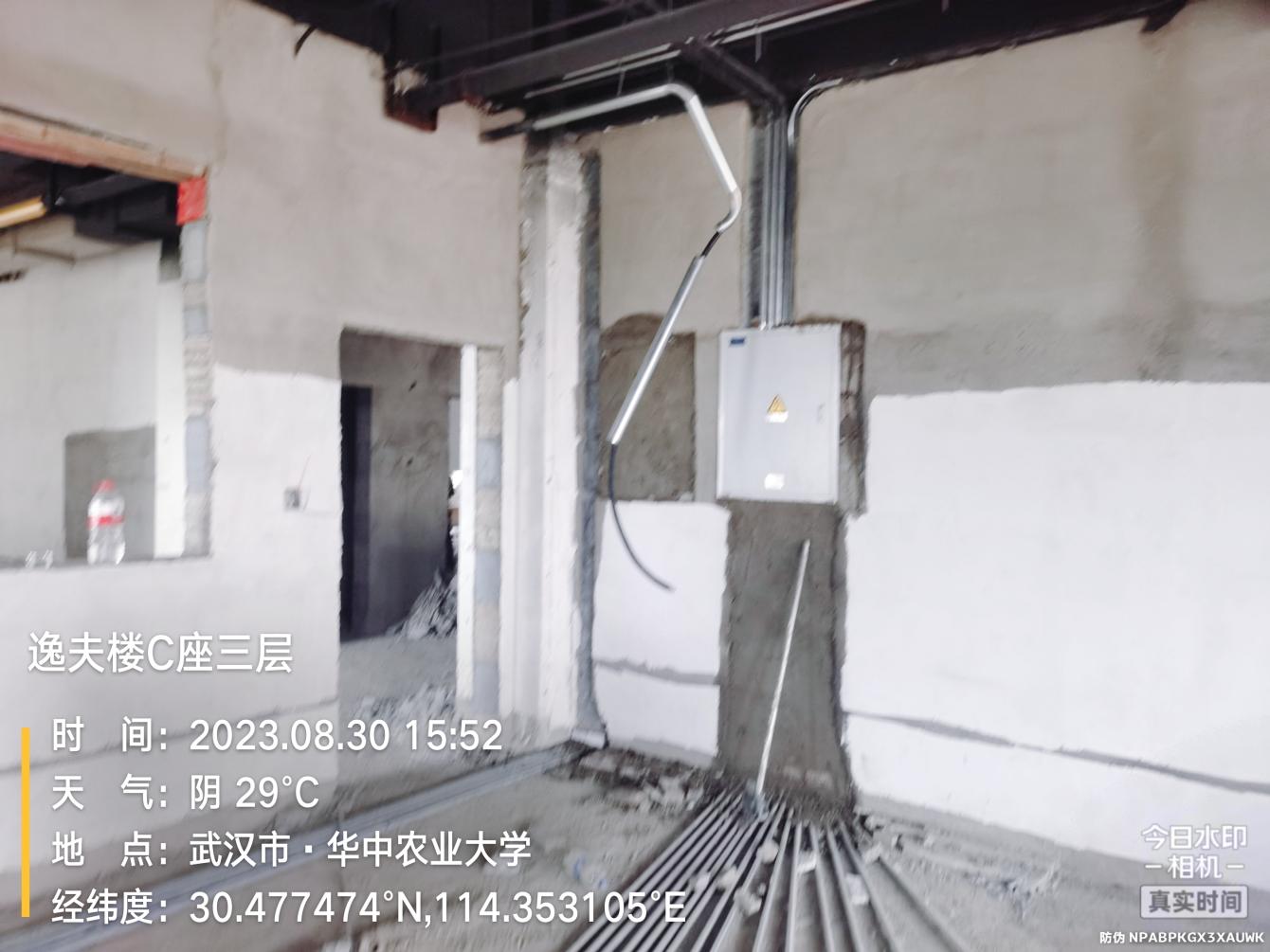 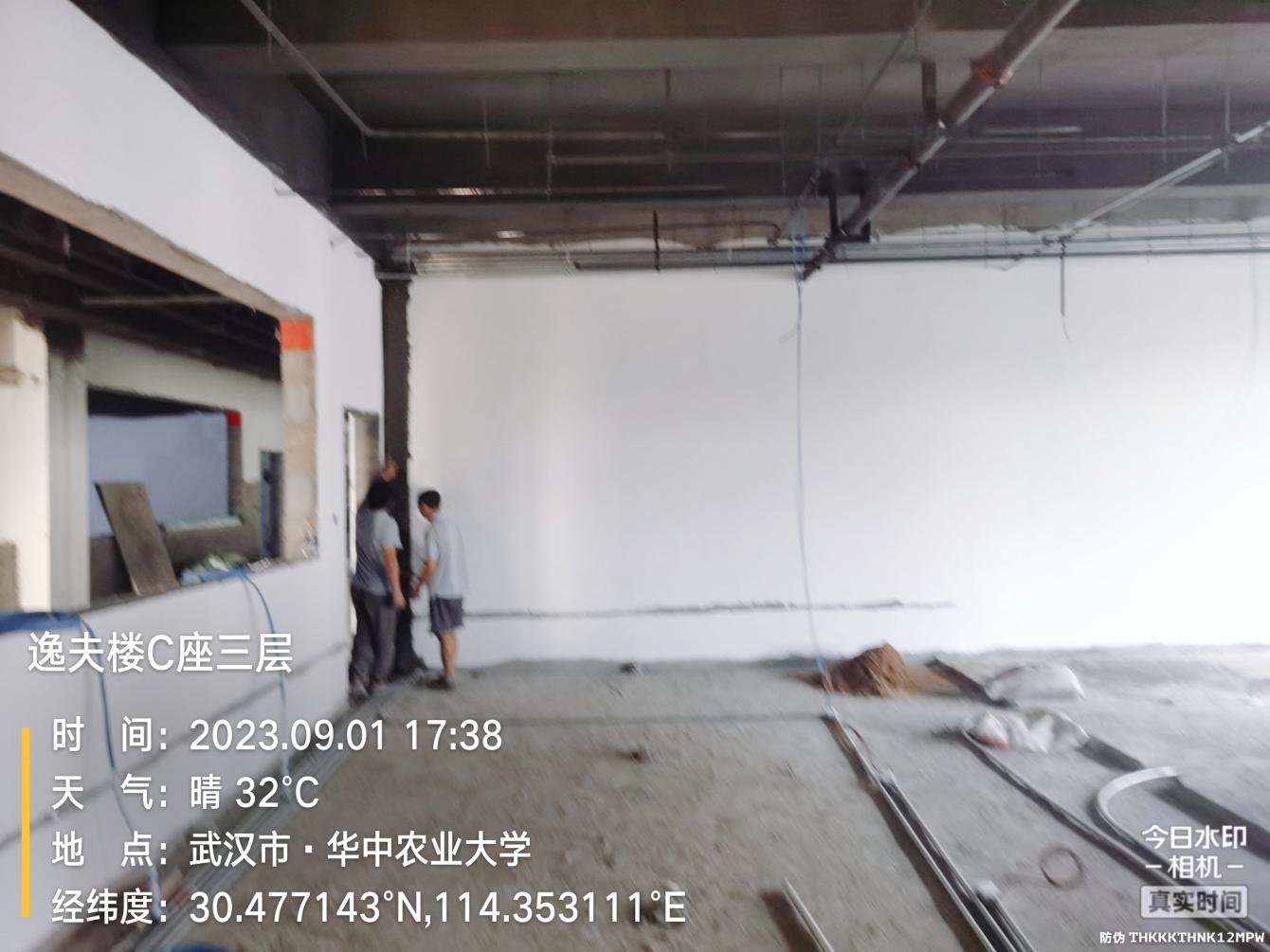 强电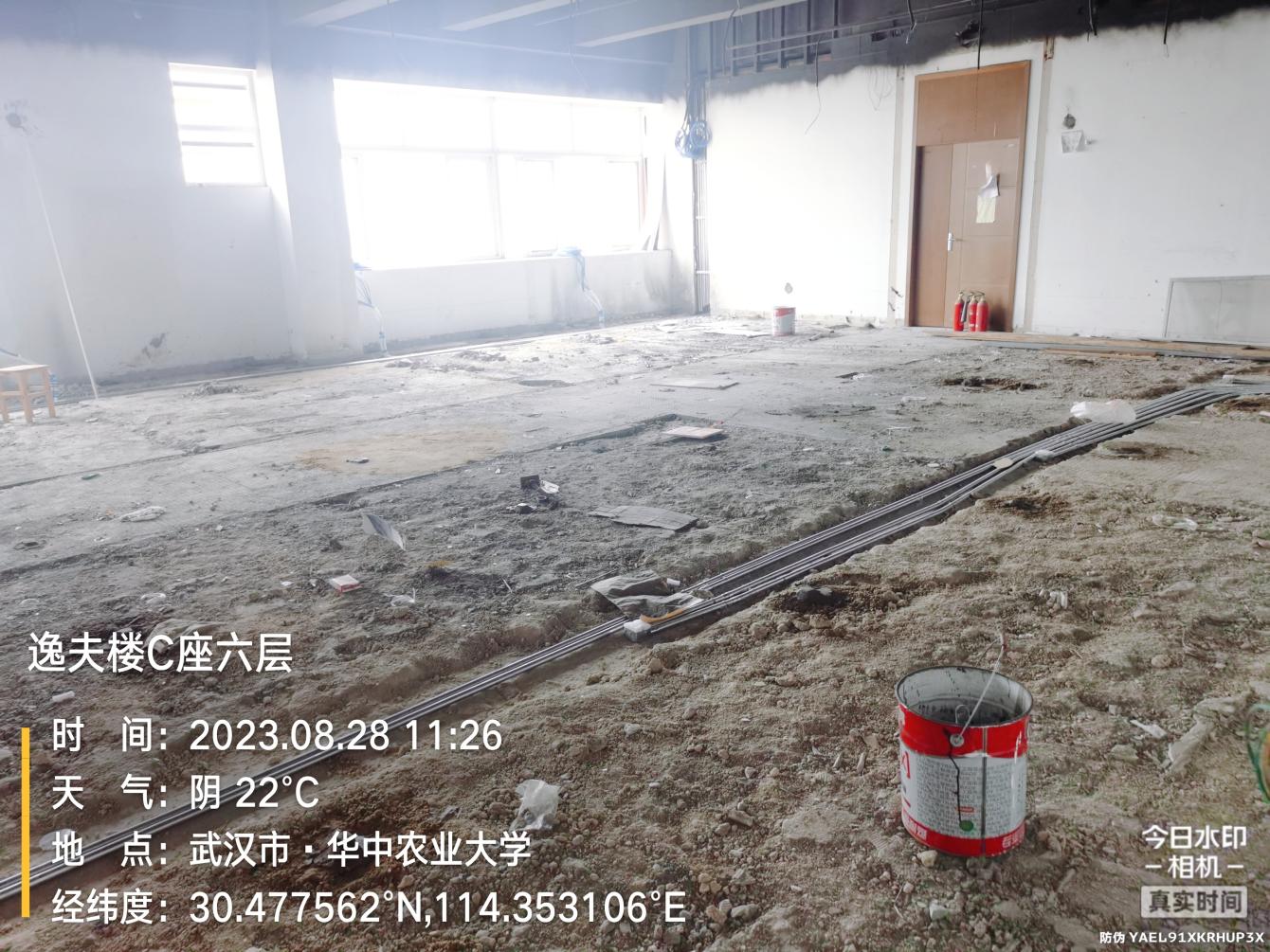 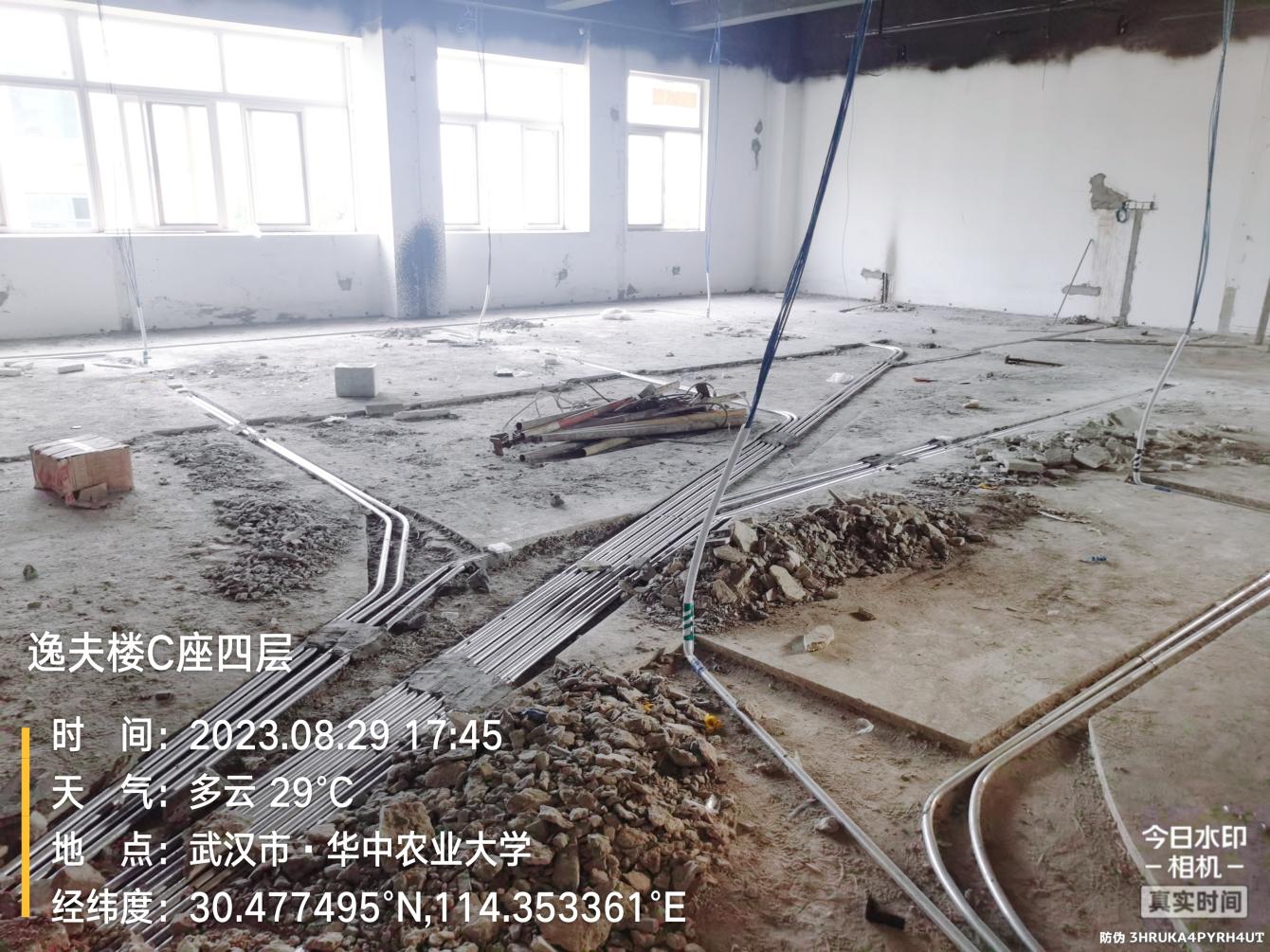 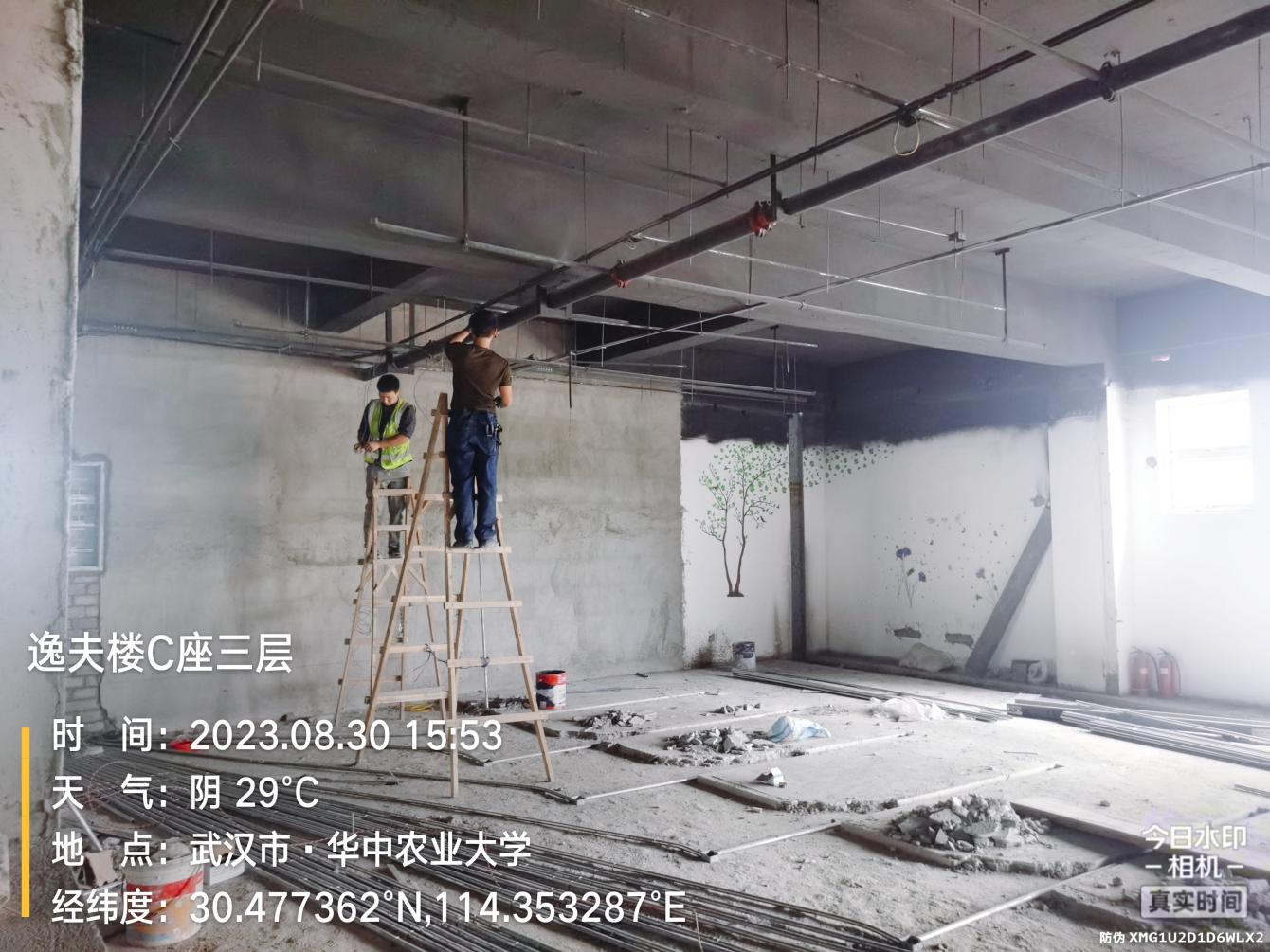 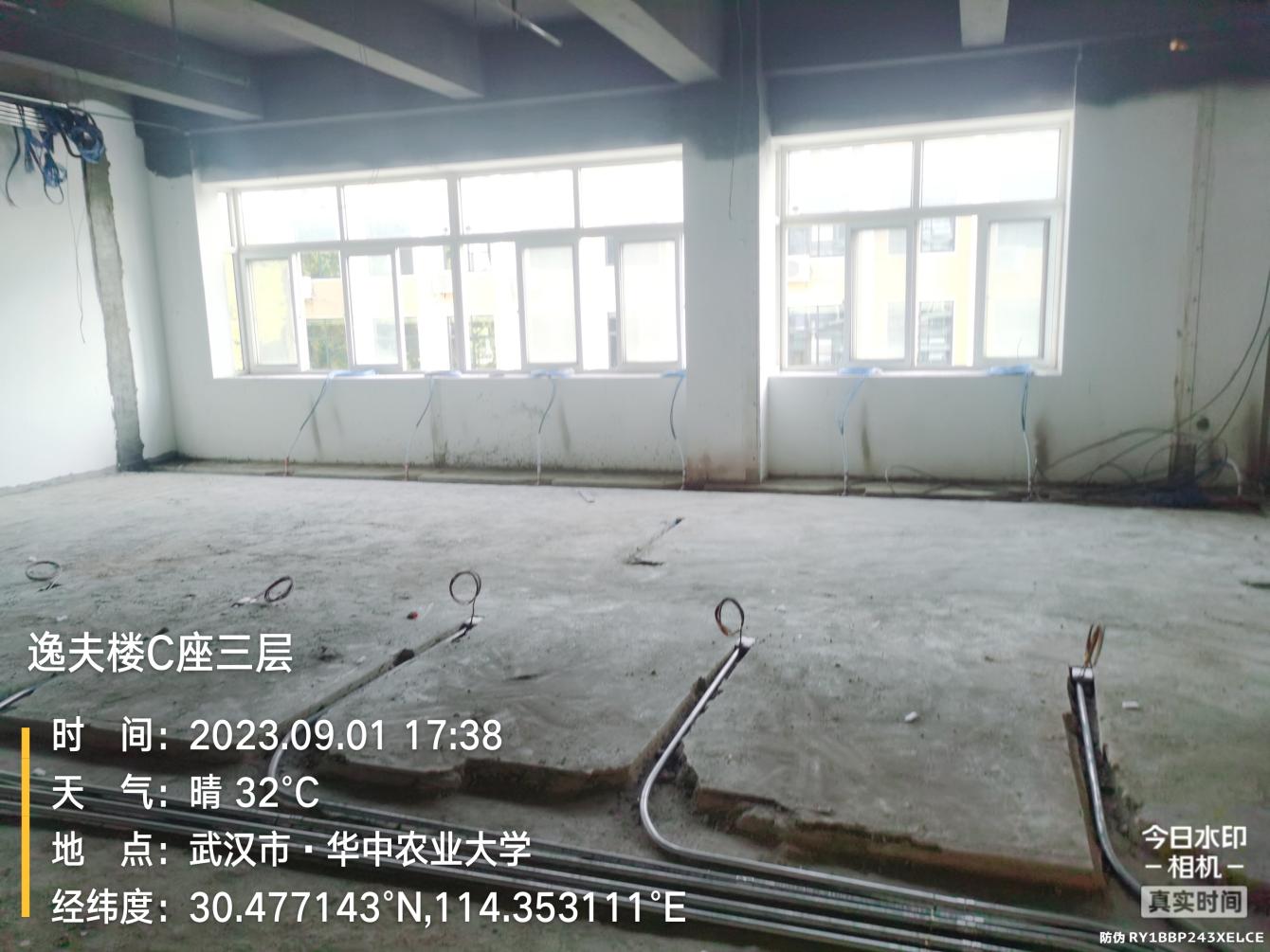 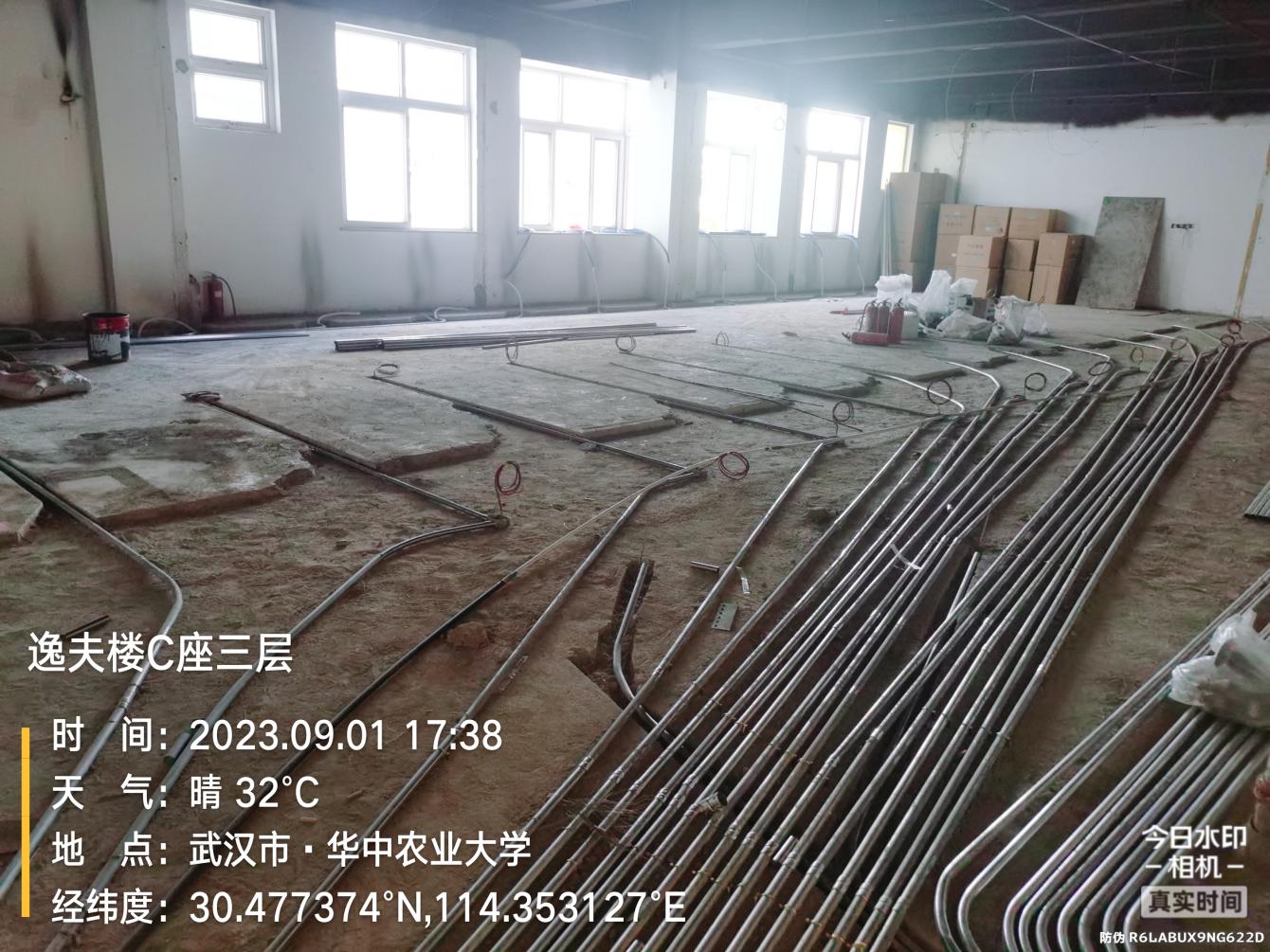 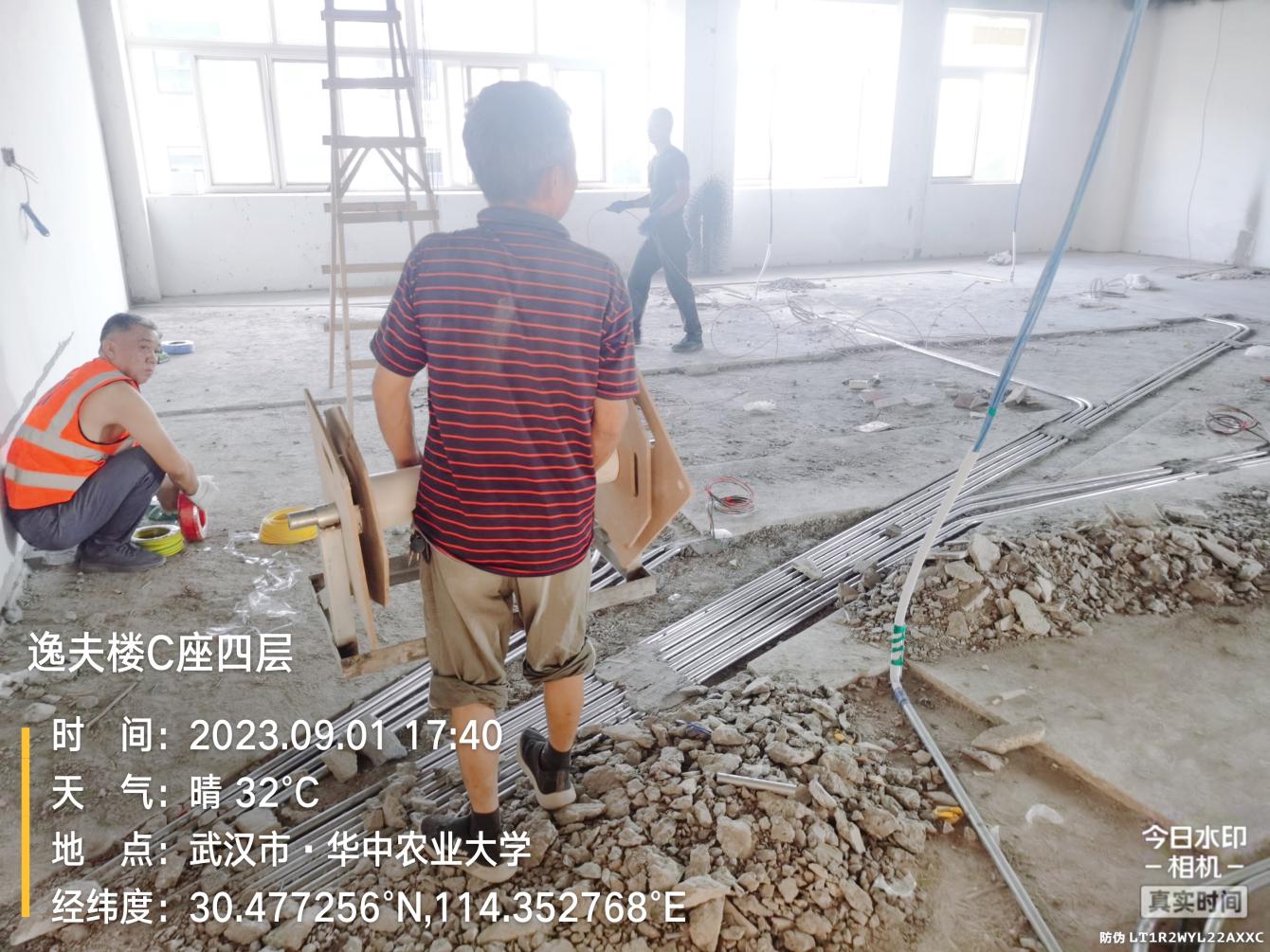 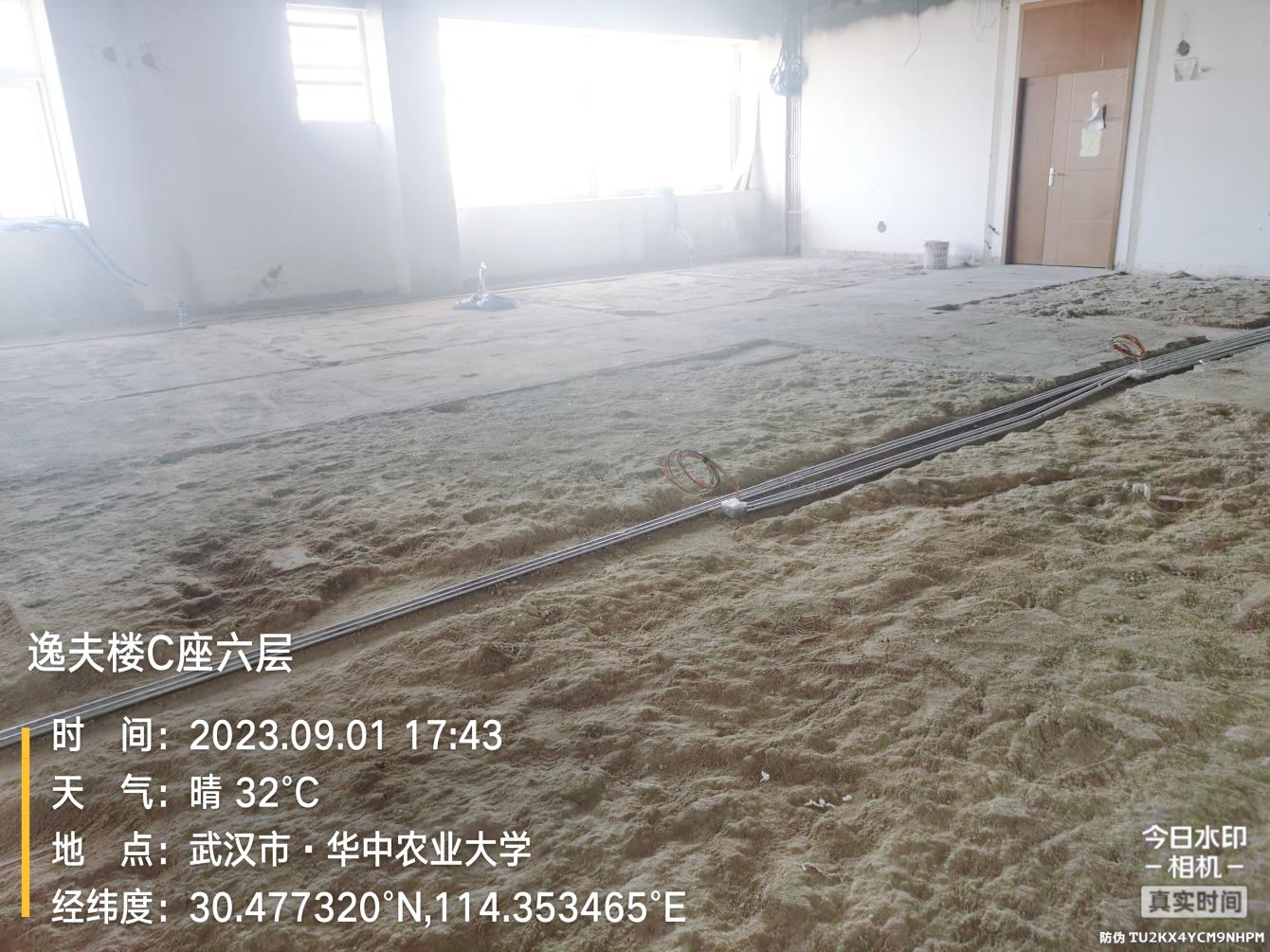 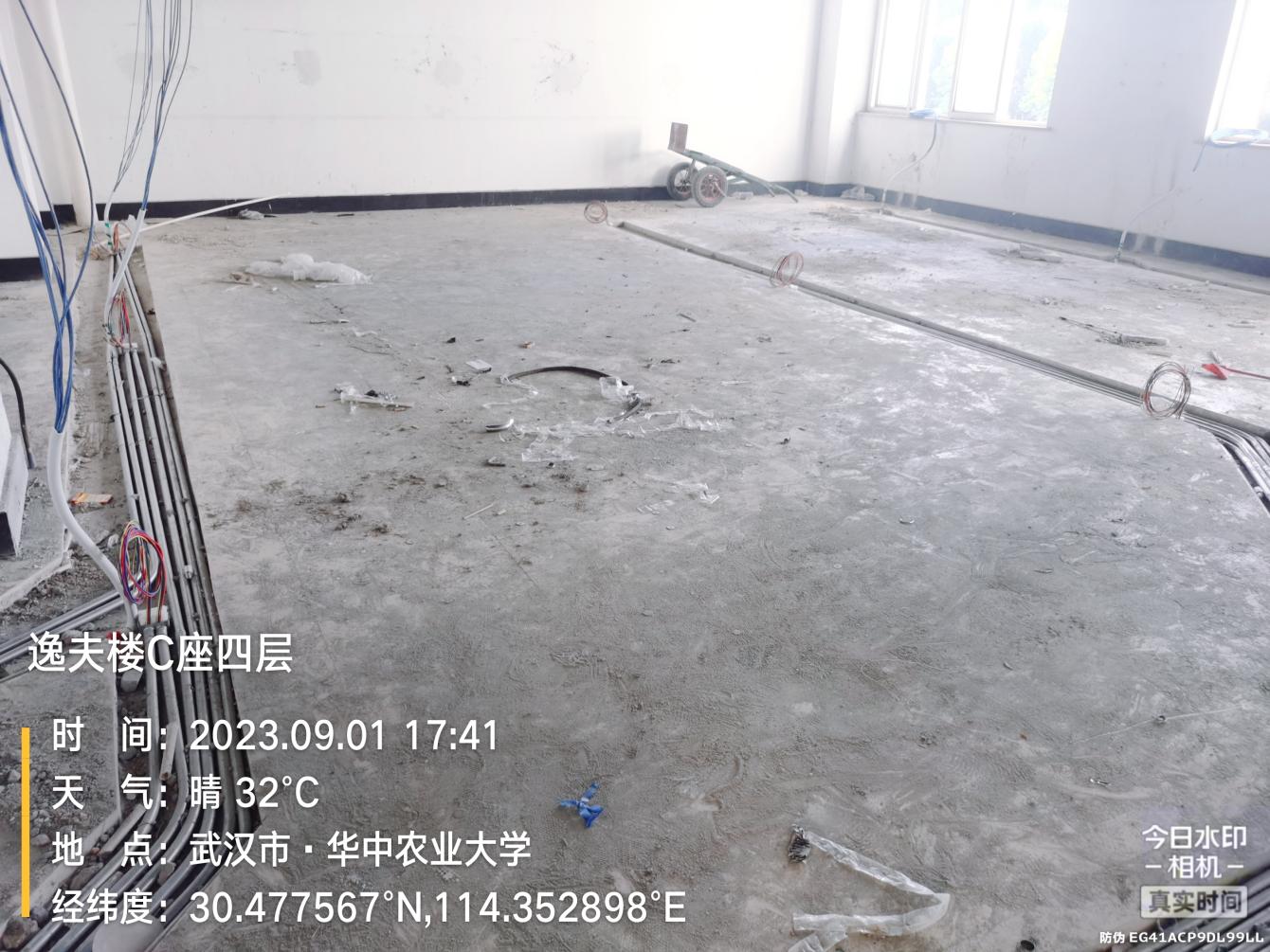 网线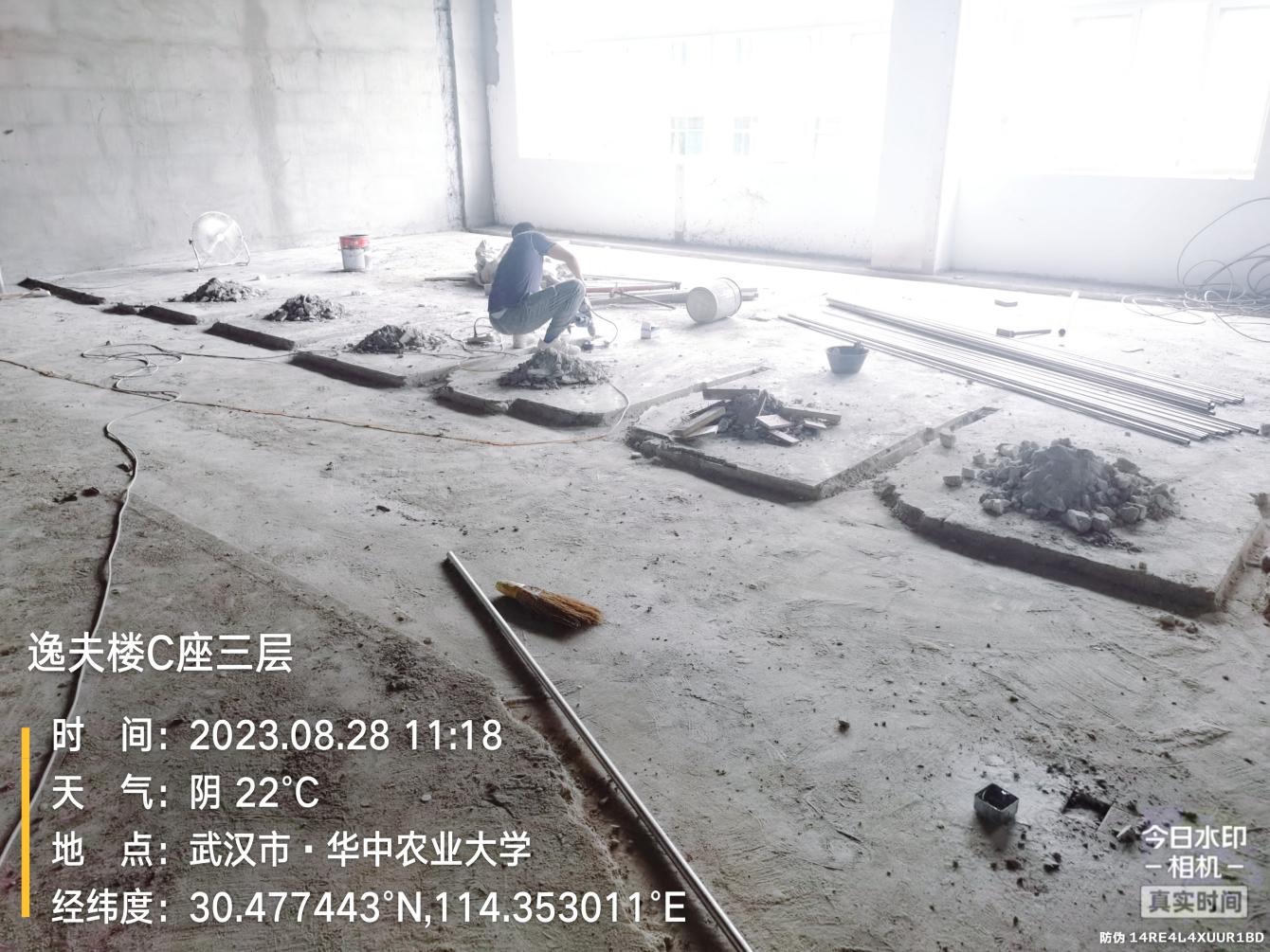 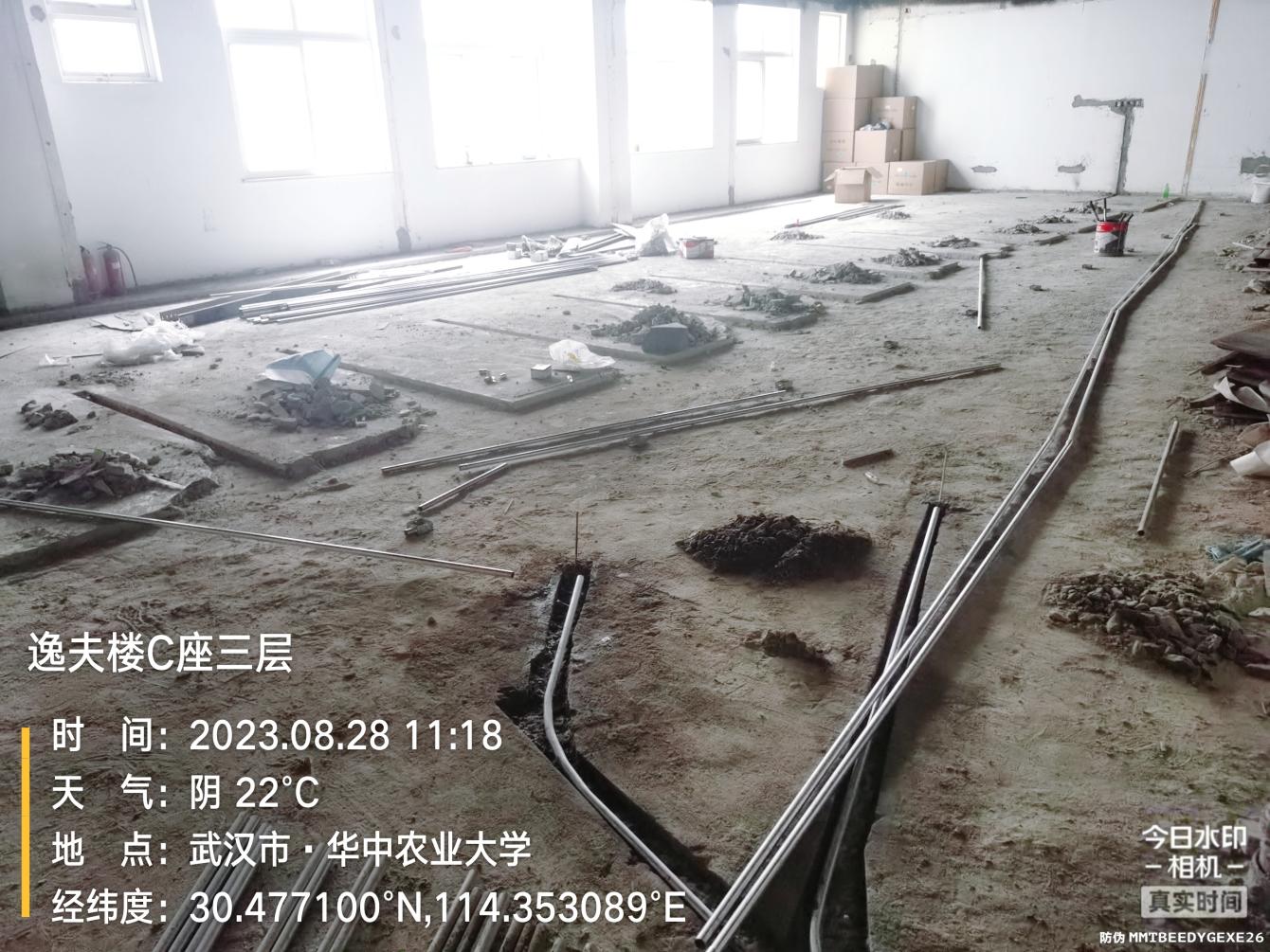 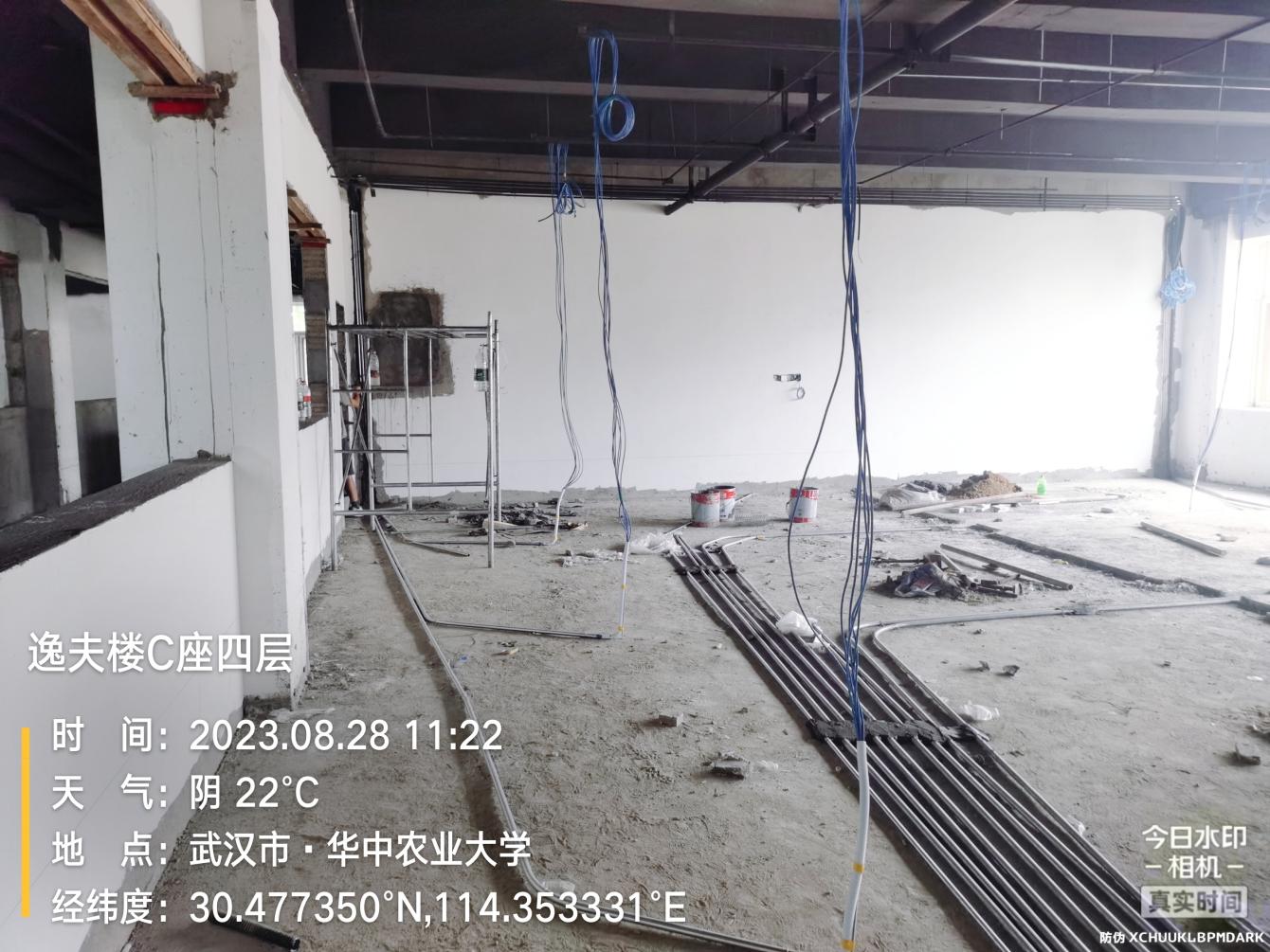 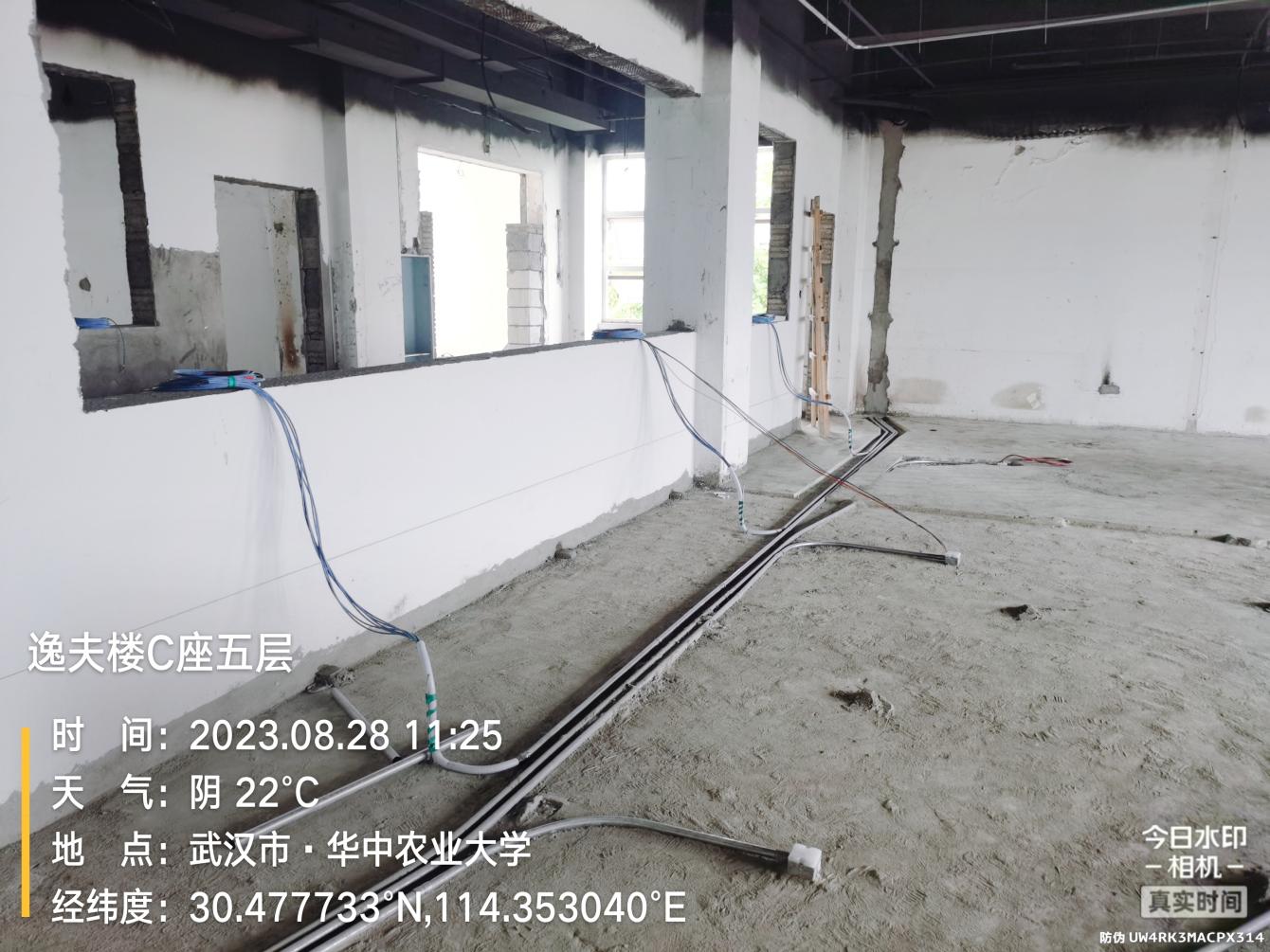 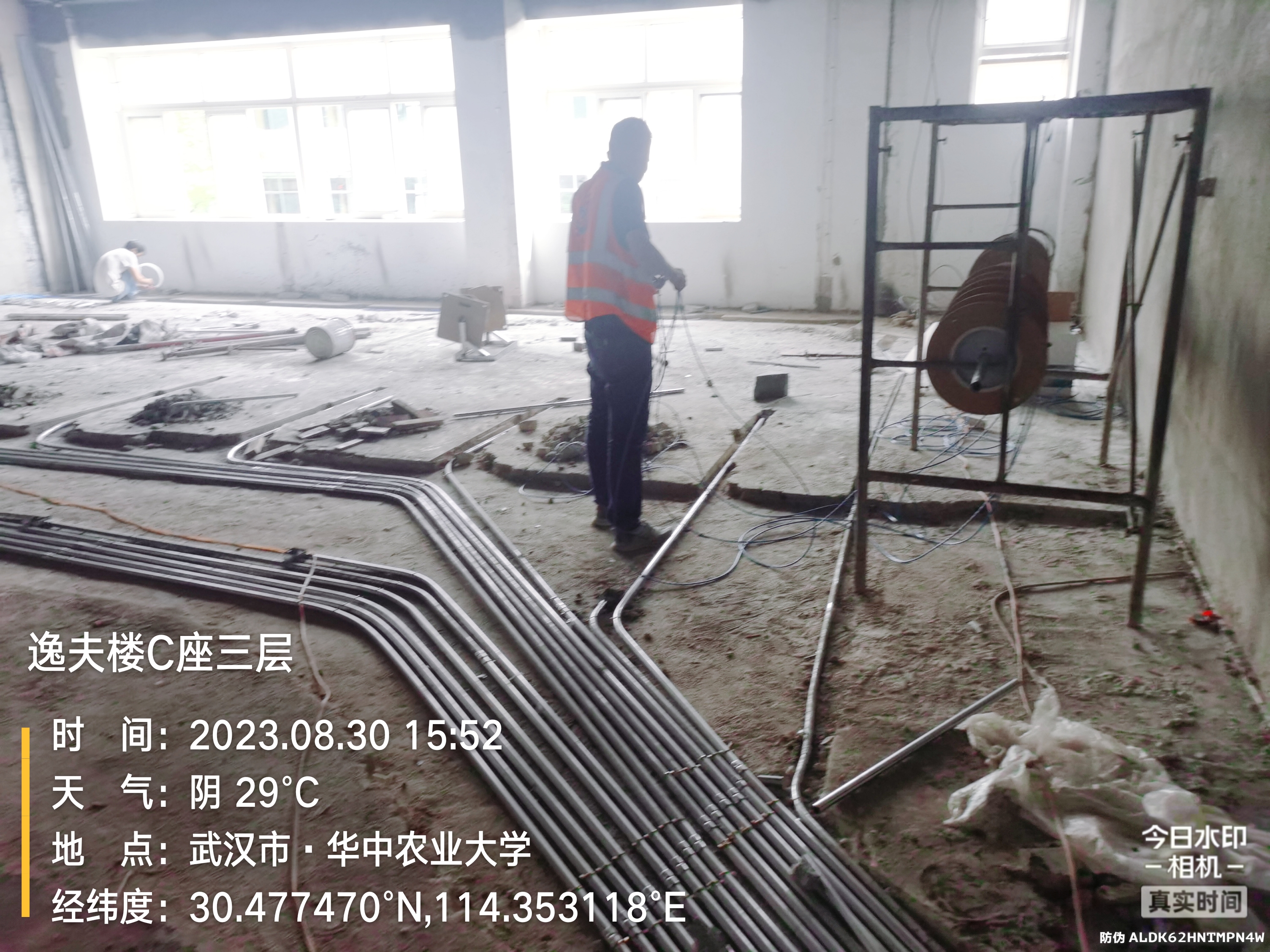 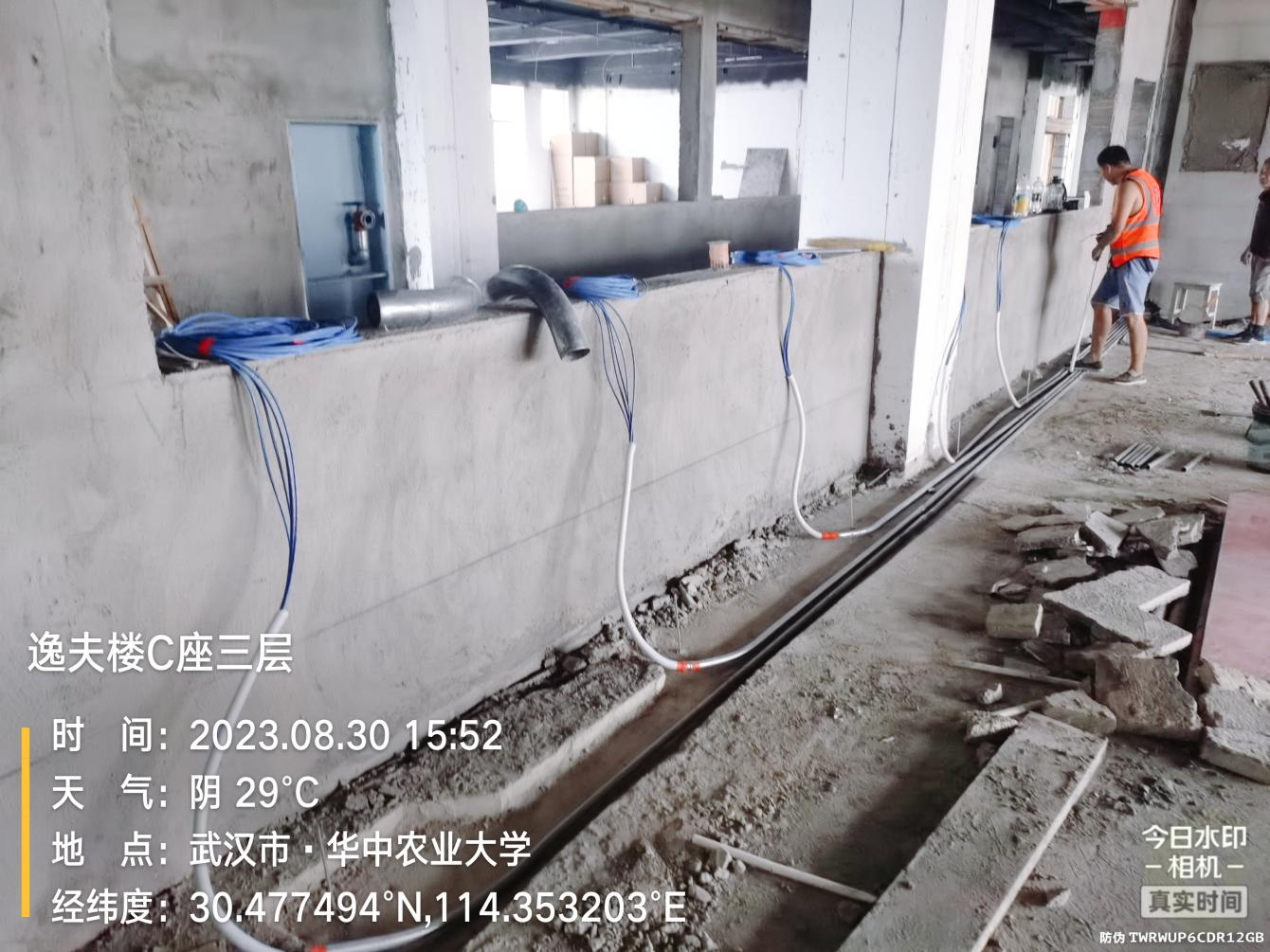 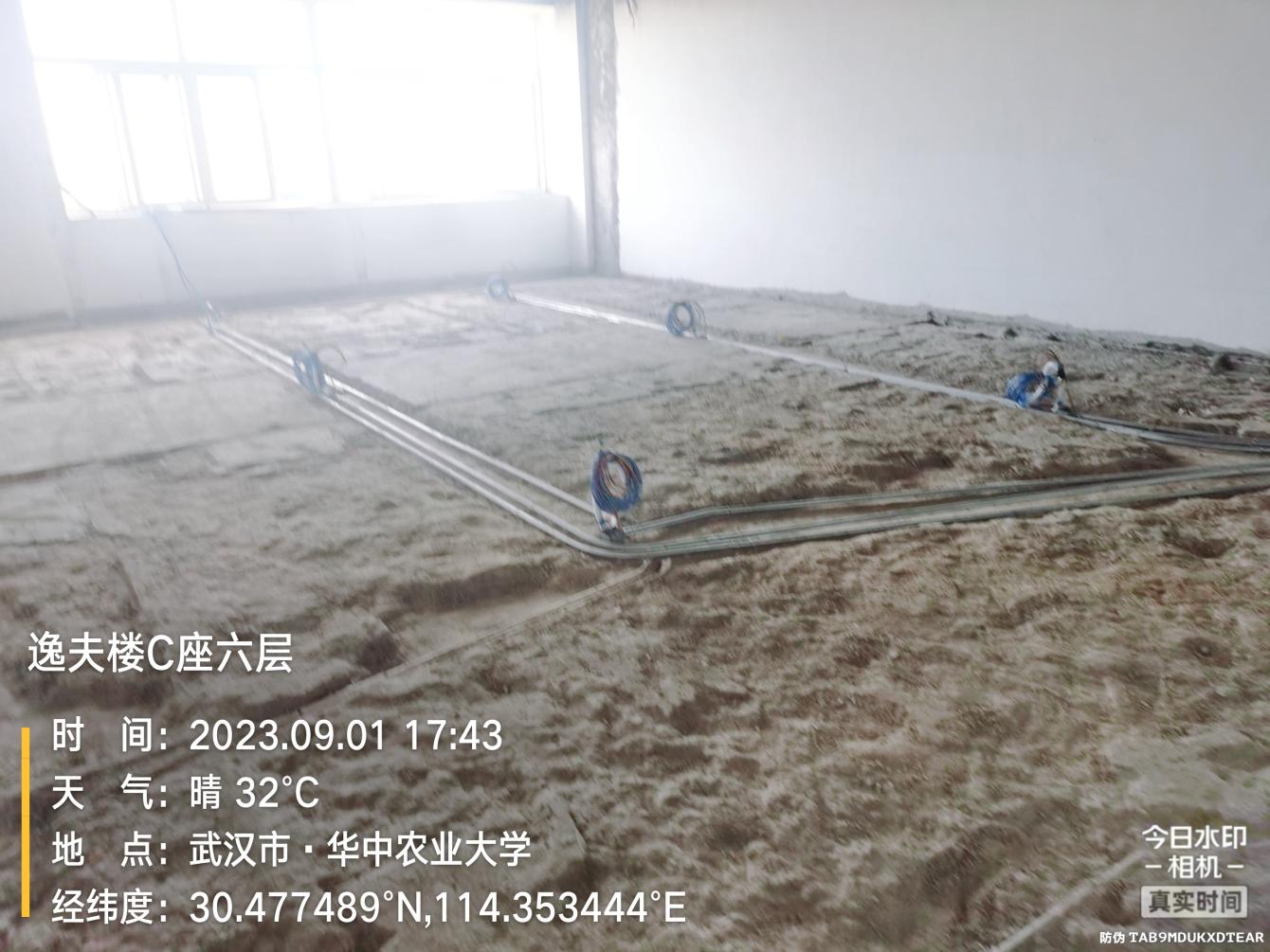 地面砂浆找平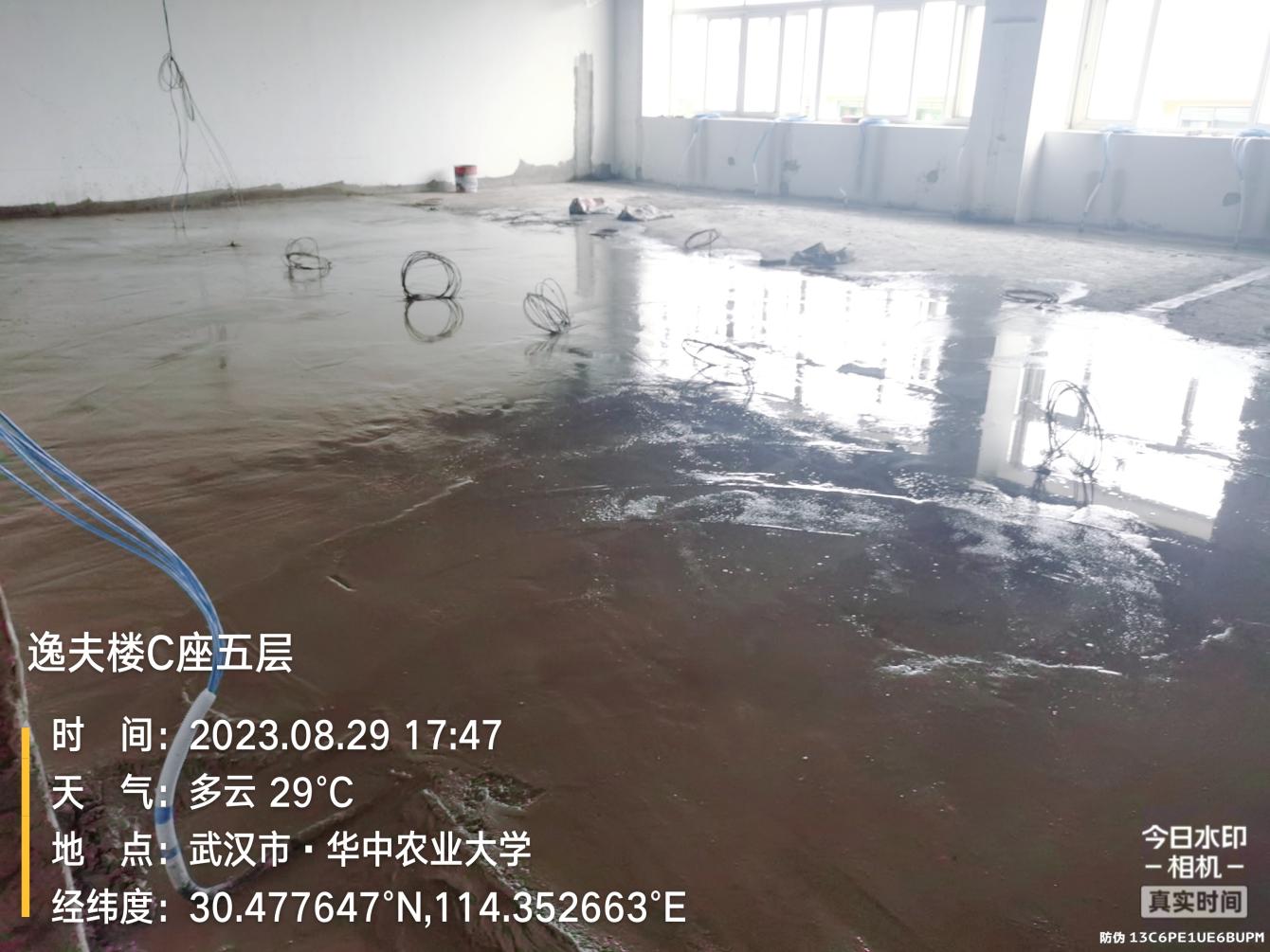 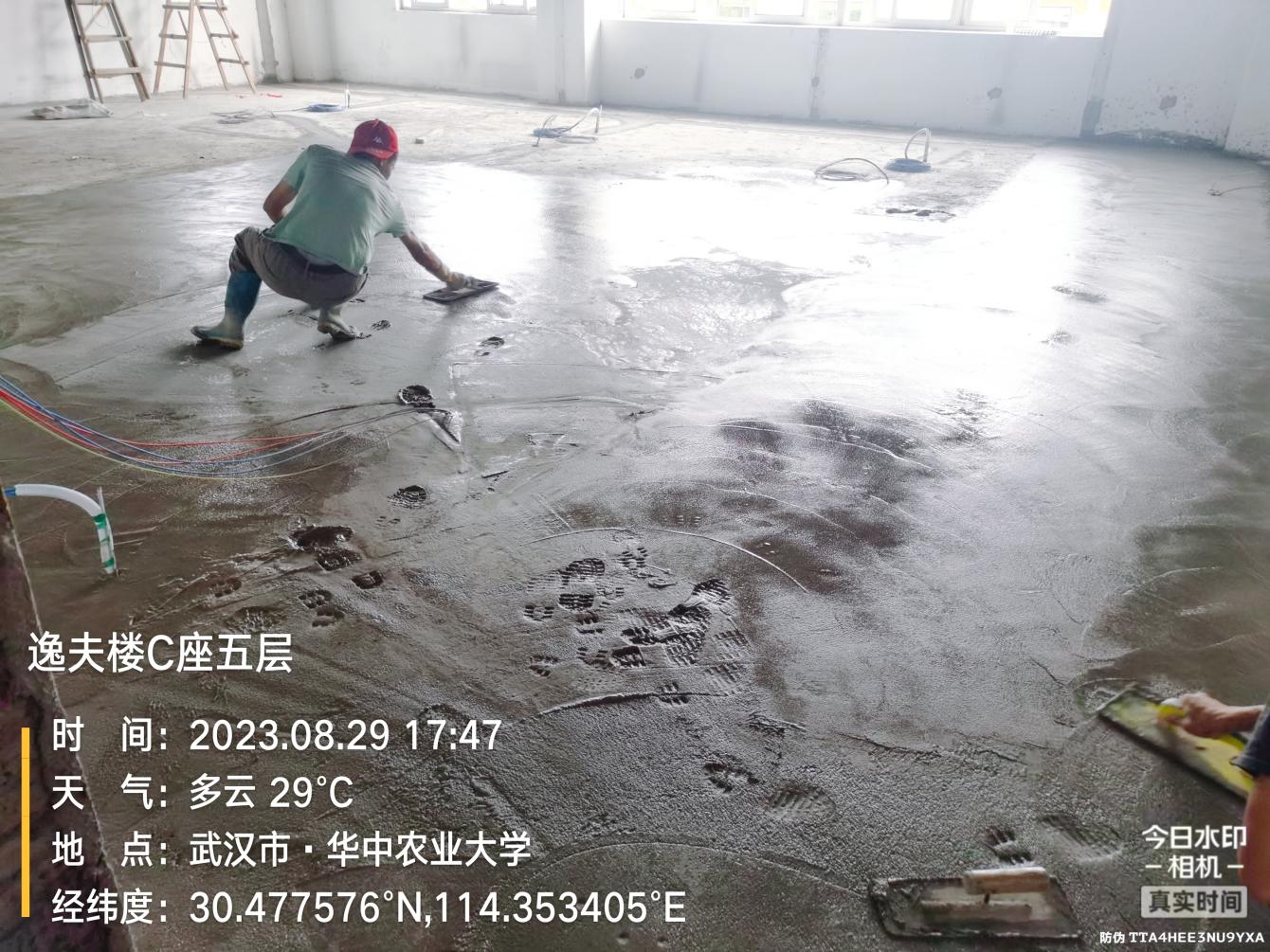 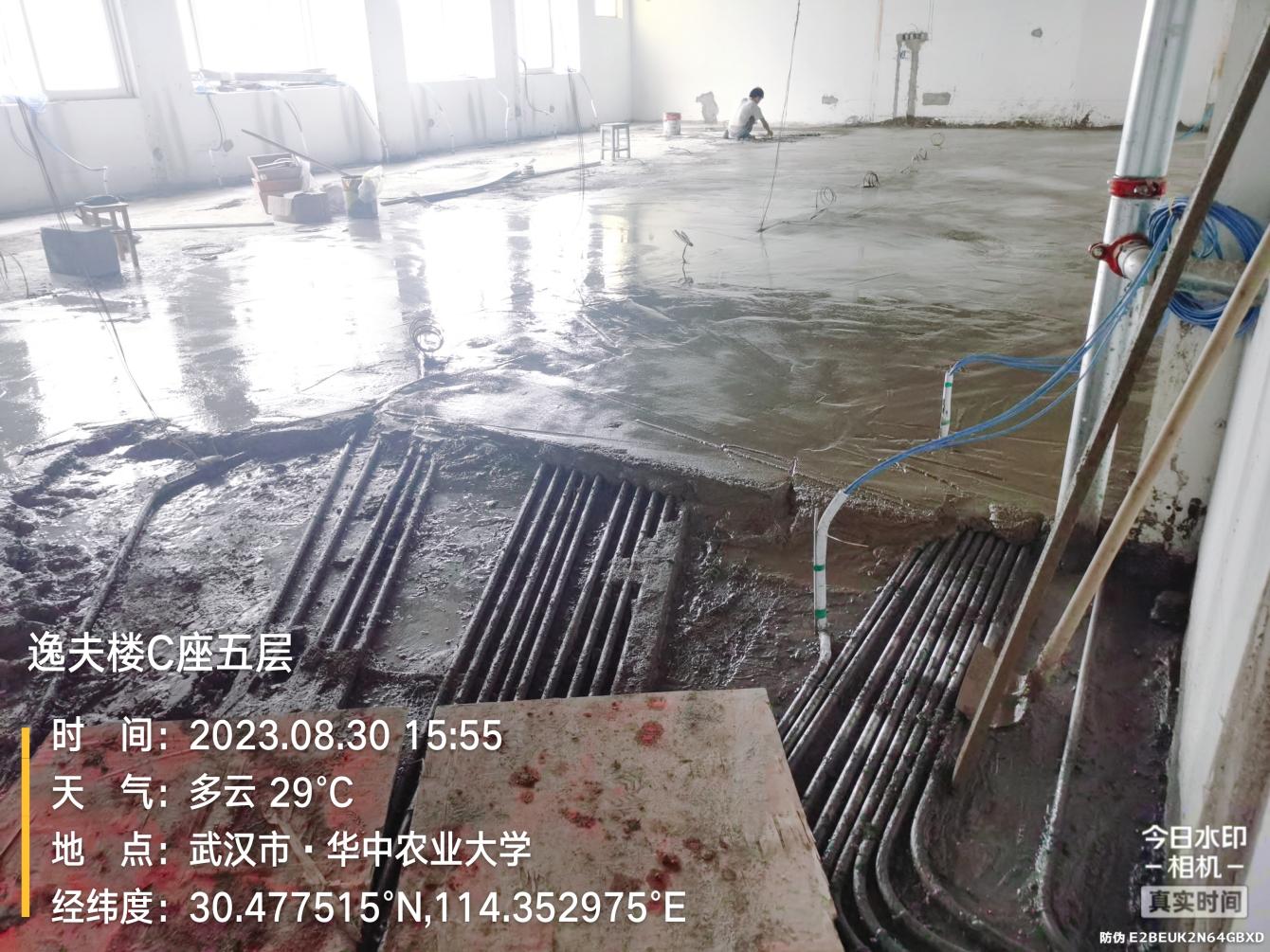 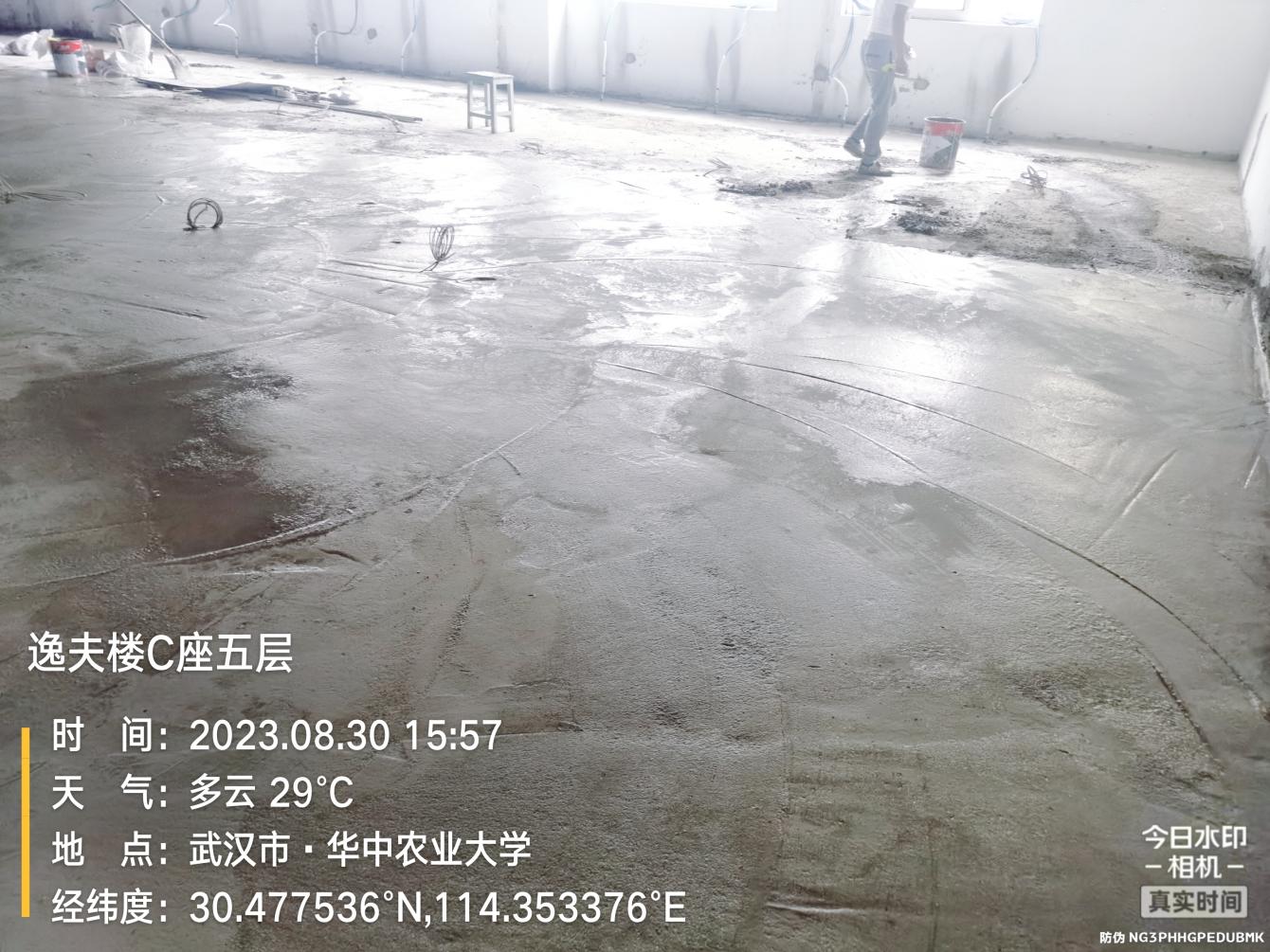 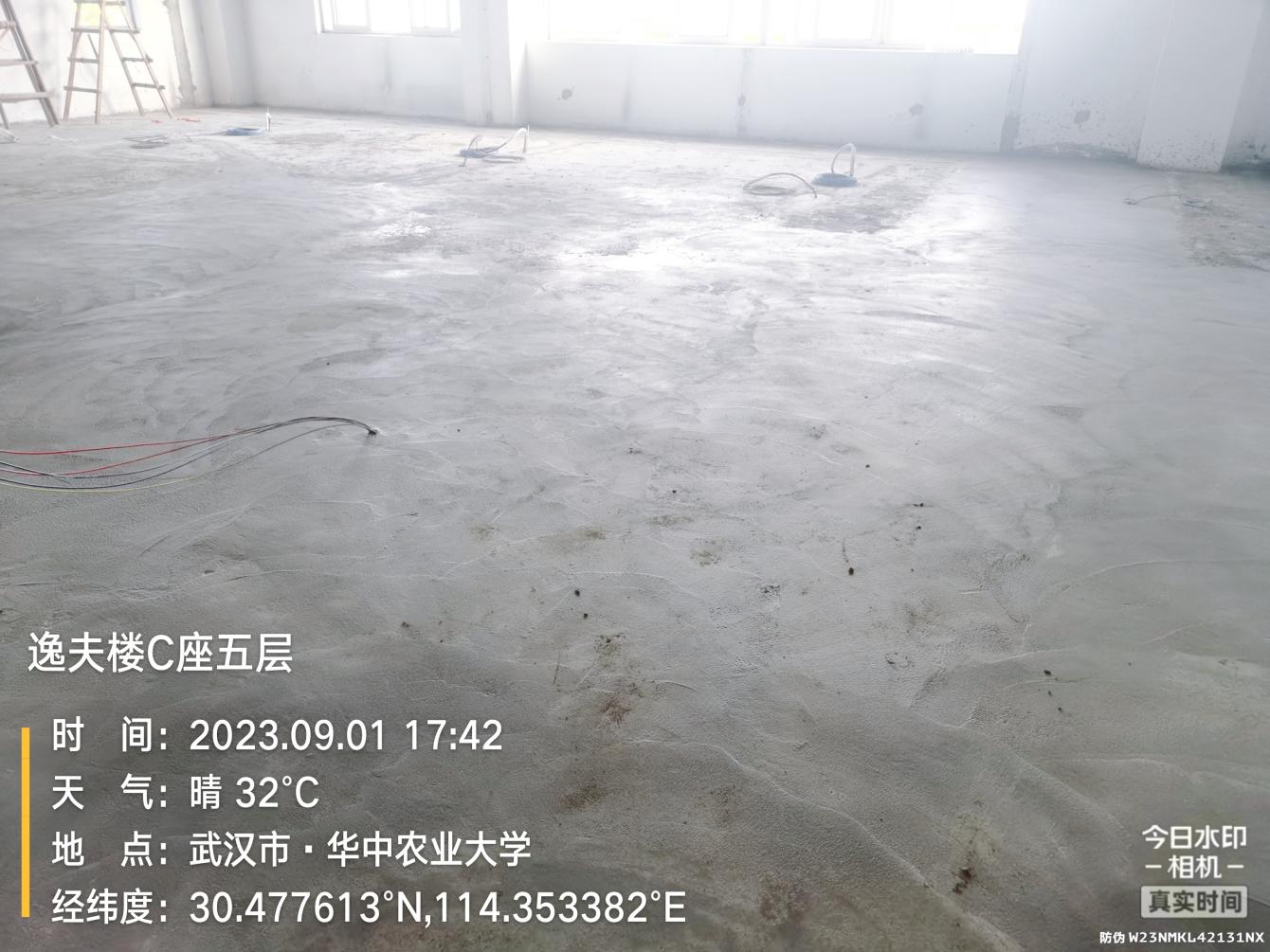 抽检：（含品牌抽查、尺寸测量）地面找平厚度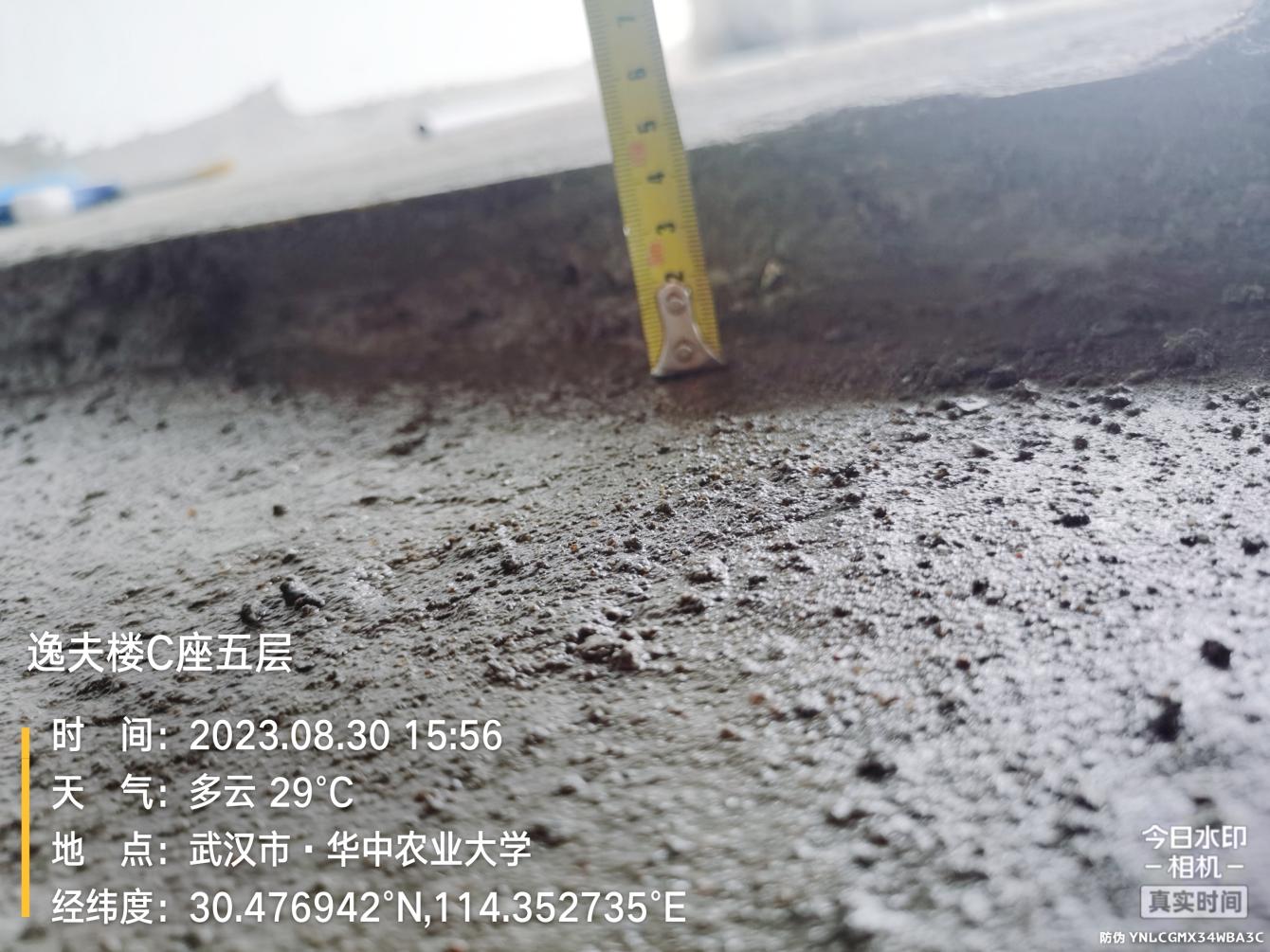 其他：（若有）一、工程概况：施工内容：华中农业大学信息科学实验教学中心建设(1期)包含逸夫楼C座地下1层，地上6层维修改造。施工内容：原有墙地面、吊顶装饰拆除，安装部分拆除；新做强弱电、给排水、暖通、消防，墙地面吊顶装饰等。施工单位：湖北兴昌弘建设有限公司合同金额： ¥ 5325413.40 （人民币 伍佰叁拾贰万伍仟肆佰壹拾叁元肆角 ），其中暂列金¥200000.00 元（人民币 贰拾万元整）。合同工期：90天。开工时间：2023年7月3日。施工进展：（含工艺要求检查、施工尺寸测量等）一层大厅吊顶筒灯安装；室内墙面刮腻子；地面线管敷设，电线布放；地面线管敷设，网线布放；五层地面砂浆找平.后附图片一层大厅墙面腻子强电网线地面砂浆找平抽检：（含品牌抽查、尺寸测量）地面找平厚度其他：（若有）一、工程概况：施工内容：华中农业大学信息科学实验教学中心建设(1期)包含逸夫楼C座地下1层，地上6层维修改造。施工内容：原有墙地面、吊顶装饰拆除，安装部分拆除；新做强弱电、给排水、暖通、消防，墙地面吊顶装饰等。施工单位：湖北兴昌弘建设有限公司合同金额： ¥ 5325413.40 （人民币 伍佰叁拾贰万伍仟肆佰壹拾叁元肆角 ），其中暂列金¥200000.00 元（人民币 贰拾万元整）。合同工期：90天。开工时间：2023年7月3日。施工进展：（含工艺要求检查、施工尺寸测量等）一层大厅吊顶筒灯安装；室内墙面刮腻子；地面线管敷设，电线布放；地面线管敷设，网线布放；五层地面砂浆找平.后附图片一层大厅墙面腻子强电网线地面砂浆找平抽检：（含品牌抽查、尺寸测量）地面找平厚度其他：（若有）